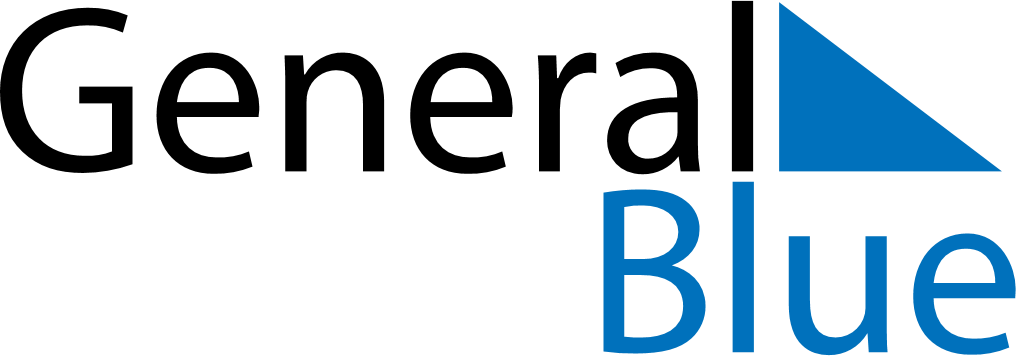 May 2024May 2024May 2024May 2024May 2024May 2024High Prairie, Alberta, CanadaHigh Prairie, Alberta, CanadaHigh Prairie, Alberta, CanadaHigh Prairie, Alberta, CanadaHigh Prairie, Alberta, CanadaHigh Prairie, Alberta, CanadaSunday Monday Tuesday Wednesday Thursday Friday Saturday 1 2 3 4 Sunrise: 6:03 AM Sunset: 9:22 PM Daylight: 15 hours and 18 minutes. Sunrise: 6:01 AM Sunset: 9:24 PM Daylight: 15 hours and 22 minutes. Sunrise: 5:59 AM Sunset: 9:26 PM Daylight: 15 hours and 26 minutes. Sunrise: 5:57 AM Sunset: 9:28 PM Daylight: 15 hours and 30 minutes. 5 6 7 8 9 10 11 Sunrise: 5:55 AM Sunset: 9:30 PM Daylight: 15 hours and 35 minutes. Sunrise: 5:53 AM Sunset: 9:32 PM Daylight: 15 hours and 39 minutes. Sunrise: 5:50 AM Sunset: 9:34 PM Daylight: 15 hours and 43 minutes. Sunrise: 5:48 AM Sunset: 9:35 PM Daylight: 15 hours and 46 minutes. Sunrise: 5:46 AM Sunset: 9:37 PM Daylight: 15 hours and 50 minutes. Sunrise: 5:44 AM Sunset: 9:39 PM Daylight: 15 hours and 54 minutes. Sunrise: 5:43 AM Sunset: 9:41 PM Daylight: 15 hours and 58 minutes. 12 13 14 15 16 17 18 Sunrise: 5:41 AM Sunset: 9:43 PM Daylight: 16 hours and 2 minutes. Sunrise: 5:39 AM Sunset: 9:45 PM Daylight: 16 hours and 6 minutes. Sunrise: 5:37 AM Sunset: 9:47 PM Daylight: 16 hours and 9 minutes. Sunrise: 5:35 AM Sunset: 9:48 PM Daylight: 16 hours and 13 minutes. Sunrise: 5:33 AM Sunset: 9:50 PM Daylight: 16 hours and 16 minutes. Sunrise: 5:32 AM Sunset: 9:52 PM Daylight: 16 hours and 20 minutes. Sunrise: 5:30 AM Sunset: 9:54 PM Daylight: 16 hours and 23 minutes. 19 20 21 22 23 24 25 Sunrise: 5:28 AM Sunset: 9:56 PM Daylight: 16 hours and 27 minutes. Sunrise: 5:27 AM Sunset: 9:57 PM Daylight: 16 hours and 30 minutes. Sunrise: 5:25 AM Sunset: 9:59 PM Daylight: 16 hours and 33 minutes. Sunrise: 5:24 AM Sunset: 10:01 PM Daylight: 16 hours and 37 minutes. Sunrise: 5:22 AM Sunset: 10:02 PM Daylight: 16 hours and 40 minutes. Sunrise: 5:21 AM Sunset: 10:04 PM Daylight: 16 hours and 43 minutes. Sunrise: 5:19 AM Sunset: 10:06 PM Daylight: 16 hours and 46 minutes. 26 27 28 29 30 31 Sunrise: 5:18 AM Sunset: 10:07 PM Daylight: 16 hours and 49 minutes. Sunrise: 5:17 AM Sunset: 10:09 PM Daylight: 16 hours and 51 minutes. Sunrise: 5:15 AM Sunset: 10:10 PM Daylight: 16 hours and 54 minutes. Sunrise: 5:14 AM Sunset: 10:12 PM Daylight: 16 hours and 57 minutes. Sunrise: 5:13 AM Sunset: 10:13 PM Daylight: 16 hours and 59 minutes. Sunrise: 5:12 AM Sunset: 10:14 PM Daylight: 17 hours and 2 minutes. 